Support from our philanthropic partners has been instrumental in ensuring that Boys & Girls Clubs of Silicon Valley continues to offer opportunities for our members to participate in an array of programs, which promote positive growth.  We are pleased to provide a brief report detailing our school year and summer highlights.2022-2023 SCHOOL YEAR SUMMARYResults of our school year assessment indicate continued impact on the youth we serve. There are three types of questions on the survey (five to twenty questions per category): satisfaction, asset development service productivity and agency-specified service productivity. Desirable level of performance is as follows: customer satisfaction (70%+), increasing development assets (60%+) and achieving member improvements (60%+). See Table 1Across all categories, we exceeded the threshold. 83% of members and 99% of parents reported being satisfied with our program. 64% of members and 85% of parents reported an increase in developmental assets (i.e., attitudes towards learning, resilience, communication, connectedness, self-efficacy). 67% of members and 79% of parents reported member improvements (i.e., behavior, academic performance, goal setting, making responsible choices). Table 1For those attending the 3+ days per week (attending at least 108 days per academic year) standout data results include:IMPACT ON ACADEMICSOn-Track: 94% of members are on-track academically (e.g. attending school 90%+ and 2.0+ GPA). High School Graduation: 100% (10) of eligible high school seniors graduated on time and are attending the following colleges: UC Berkeley, University of Oregon, San Jose State University, DeAnza College, Evergreen College and San Jose City College.Academic Performance: 92% improved or sustained their academic performance (59%/33%).Learning and Applying New Concepts: 98% improved or sustained their ability to learn new things (69%/29%).Future Academic Plan: 91% of members, who are not high school seniors, plan to graduate from high school and attend college or a technical program. Expectations of Academic Success: 90% report that academic success is important to their future; and 100% report that Club staff care about their learning and academic performance. IMPACT ON CHARACTER, CITIZENSHIP, LEADERSHIP & OTHER DEVELOPMENTAL ASSETSStaff-Member Connectedness: 97% report positive relationships with Club staff.Member-Member Connectedness: 95% report positive relationships with other members.Self-Concept: 93% report that the program improved or sustained a positive understanding of who they are and their abilities (62%/31%).Critical Thinking: 97% report that the program improved or sustained their ability to make informed and important choices (60%/37%).Communication: 95% report that the program improved or sustained their interpersonal communication skills (45%/50).Collaboration: 94% report that the program improved or sustained their ability to work collaboratively with their peers (55%/39%).Creativity: 85% report that the program improved or sustained their divergent and lateral thinking skills and their desire to express themselves creatively (68%/17%).Community: 92% report that the program helped them find ways to help their community.Involvement with Juvenile Justice (middle and high school only): 98% report that they have not had any involvement with the juvenile justice system in the last twelve months.IMPACT ON HEALTHY LIFESTYLESAvoidance of Risky Behaviors: (middle and high school only): a) 90% abstained from substance use; and 92% abstained from sexual risk taking—defined as onset of sexual activity at an early age, having multiple sexual partners and/or engaging in unprotected sex.Healthful Choices: 90% report that the program improved or sustained their ability to make healthful lifestyle choices that nurture their personal well-being (43%/47%).2023 SUMMER SUMMARYDuring our 2023 Summer Enrichment Program, BGCSV provided up to 34 days of full-day care (8:00am-6pm), serving 1,971 youth. 
Across all categories, we exceeded the threshold. 83% of members and 98% of parents reported being satisfied with our program. 66% of members and 79% of parents reported an increase in developmental assets (i.e., attitudes towards learning, resilience, communication, connectedness, self-efficacy). 68% of members and 76% of parents reported member improvements (i.e., behavior, academic performance, goal setting, making responsible choices). Standout data includes:98% of youth report that the program improved (71%) or sustained (27%) their joy of learning and applying new learning concepts.97% of youth report that the program improved (65%) or sustained (22%) their connections with adult mentors.97% of youth report that the program improved (60%) or sustained (37%) their critical thinking skills.96% of youth report the program improved (65%) or sustained (21%) their connections with peers.96% of youth report the program improved (61%) or sustained (35%) their collaboration skills.94% of youth report increased thought about their future plans. 88% of parents report that being in the Club’s summer program the year prior improved their child’s academic performance.86% of parents report that the program improved their child’s interest in learning.97% of youth report the program improved their interest in art.97% of youth report the program improved their interest in technology.96% of youth report the program improved their interest in physical fitness and sports.94% of youth report the program improved their interest in science.91% of youth report the program improved their interest in math.87% of youth report the program improved their interest in reading, textual analysis and creative writing.DASHBOARDFACE OF THE FUTUREBoys & Girls Club provides a support system. It creates a feeling of community and belonging for ALL its members. They’ve made a difference in my life—investing their time and care in me and shaping my future. Because of the Club, I know I will succeed.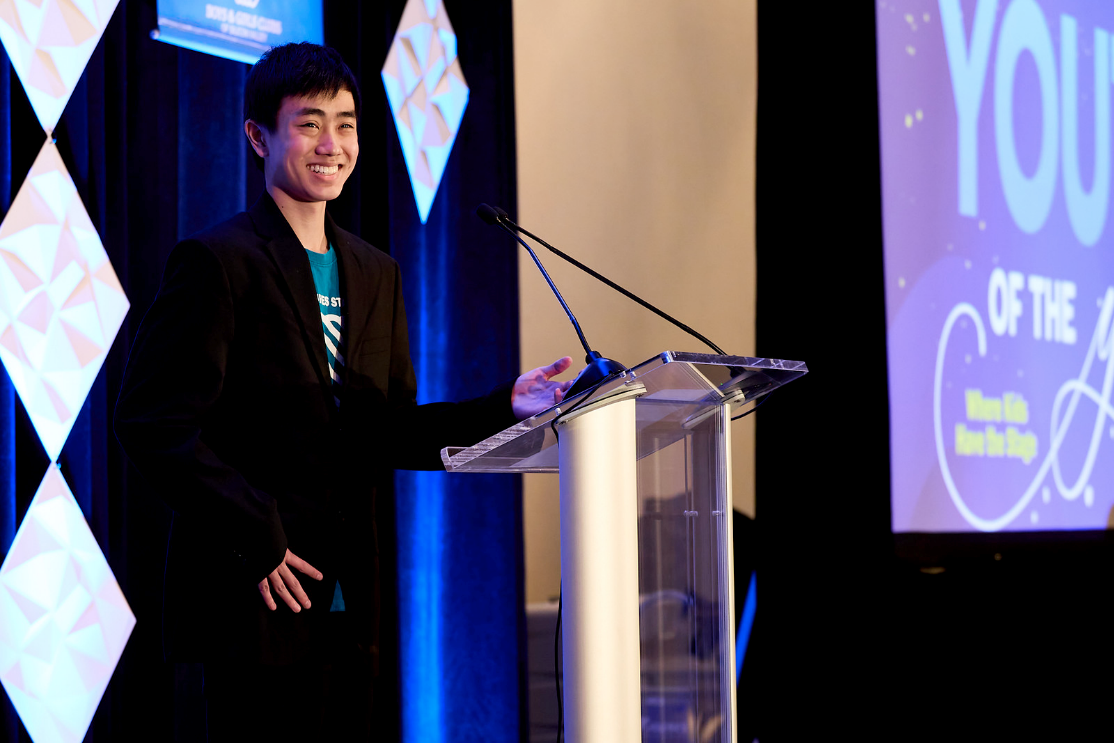 				                                    Matthew, Youth of the YearBoys & Girls Clubs of Silicon Valley is proud to recognize Matthew as our 2022-2023 Youth of the Year—our organization’s highest honor. Growing up in San Jose, Matthew struggled connecting with his peers on account of his painful shyness. Coming from a household with two hard working parents, Matthew often couldn’t turn to them for the guidance and mentoring he desperately needed. That all changed when he started coming to the Boys & Girls Club.A member for nine years, Matthew has participated in our C5 programs (e.g. Power Hour, STEM), arts, sports leagues, life skills programs, such as Passport to Manhood, and his clubhouse’s Leaders In Training program—a college and career readiness program.“Boys & Girls Club has made a tremendous difference in my life,” Matthew says. “It has provided me with a safe place to learn, adult staff that care about my future and programs that teach me about being a productive, responsible and caring leader.”Now a high school senior, Matthew plans to attend the University of California, Berkeley and major in biology followed by a medical degree in the hopes of pursuing a career as a pediatrician. THEORY OF CHANGE AND TARGETED PROGRAMS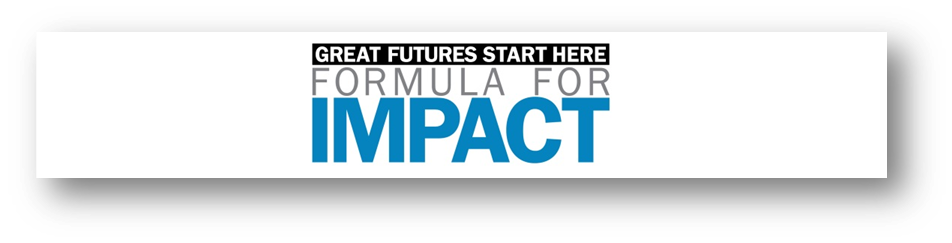 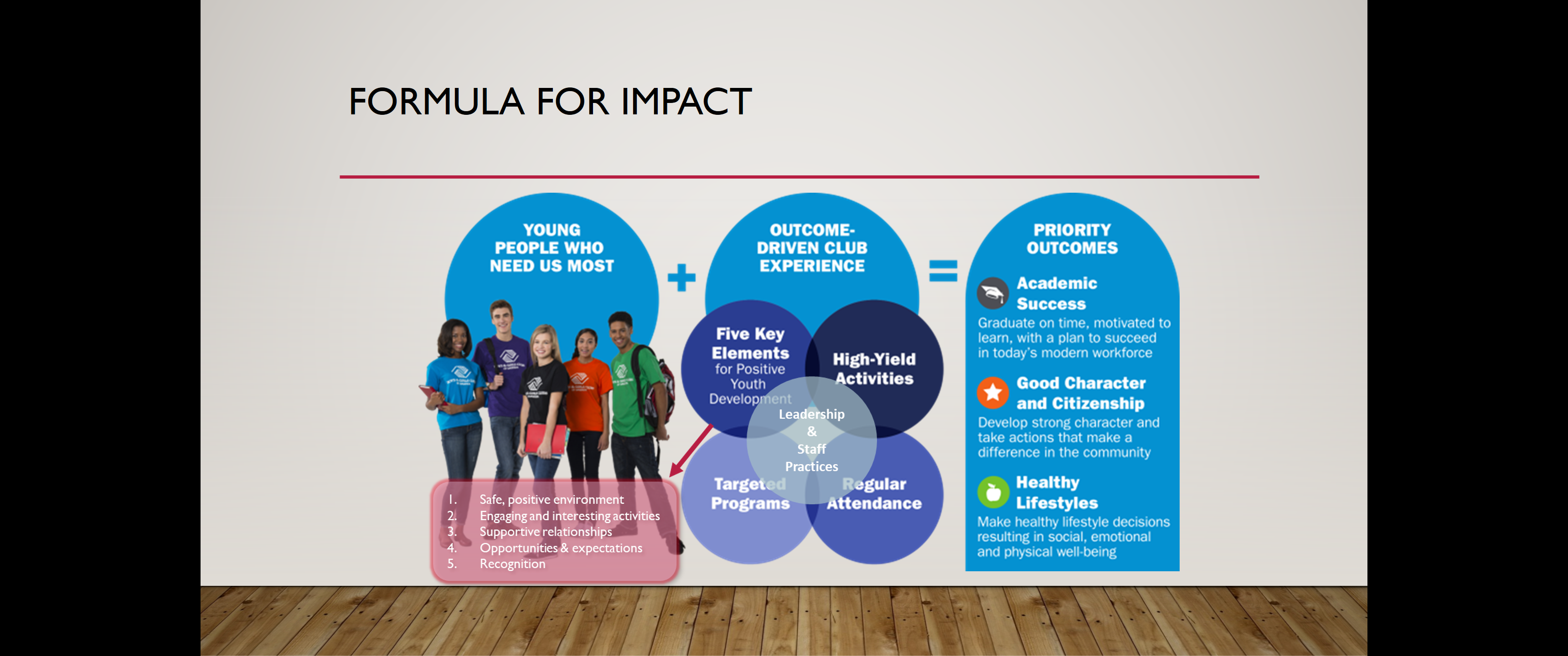 2022-2023 Targeted Programs by Outcome AreaAcademic Success Power Hour: daily homework assistance and tutoring. KidzSci & NeoSci: project- and inquiry-based life, earth and physical science program. MyFuture: integrated, project-based digital skills development improving STEM proficiencies.Digital Arts: project-based programs in digital photography, filmmaking, music and graphic design.CS First: computer science programs developing foundation skills in coding and problem solving.Robotics: engineering programs culminating in an assembled, functional robot for competition.Math Matters: mastery through cooperative games, online tools, small group and individual tutoring.Kidz Lit & Literacy Lab: literacy programs developing critical thinking, reading and writing skills.Brain Gain: a summer learning initiative focusing on Language Arts, writing, science and math.College Bound: college research; SAT prep; application, scholarship advising and support.Money Matters: work readiness, financial literacy and entrepreneurship.Junior Staff: job-shadowing with emphasis on leadership and professional skills development.The Arts: dance, drama, music, painting, printmaking, collage, mixed media, sculpture and more.Good Character & CitizenshipYouth of the Year: celebrates youth and their service to Club, community and family. Leaders In Training: chartered service learning clubs dedicated to citizenship, leadership and fellowship.Healthy Lifestyles	SMART Programs: life-skills training promoting self-efficacy and responsible behavior.SPARK: addresses health, fitness and social-emotional development by building cooperation and team skills. Sports Leagues: year-round leagues focusing on skills, teamwork and sportsmanship.In closing, Boys & Girls Clubs of Silicon Valley is honored to have your support. As we continue our efforts to be both outcomes-driven and data-informed, it is with gratitude that we recognize those who believe in us. Together, we are creating a brighter future for our community’s most vulnerable youth.Thank you!